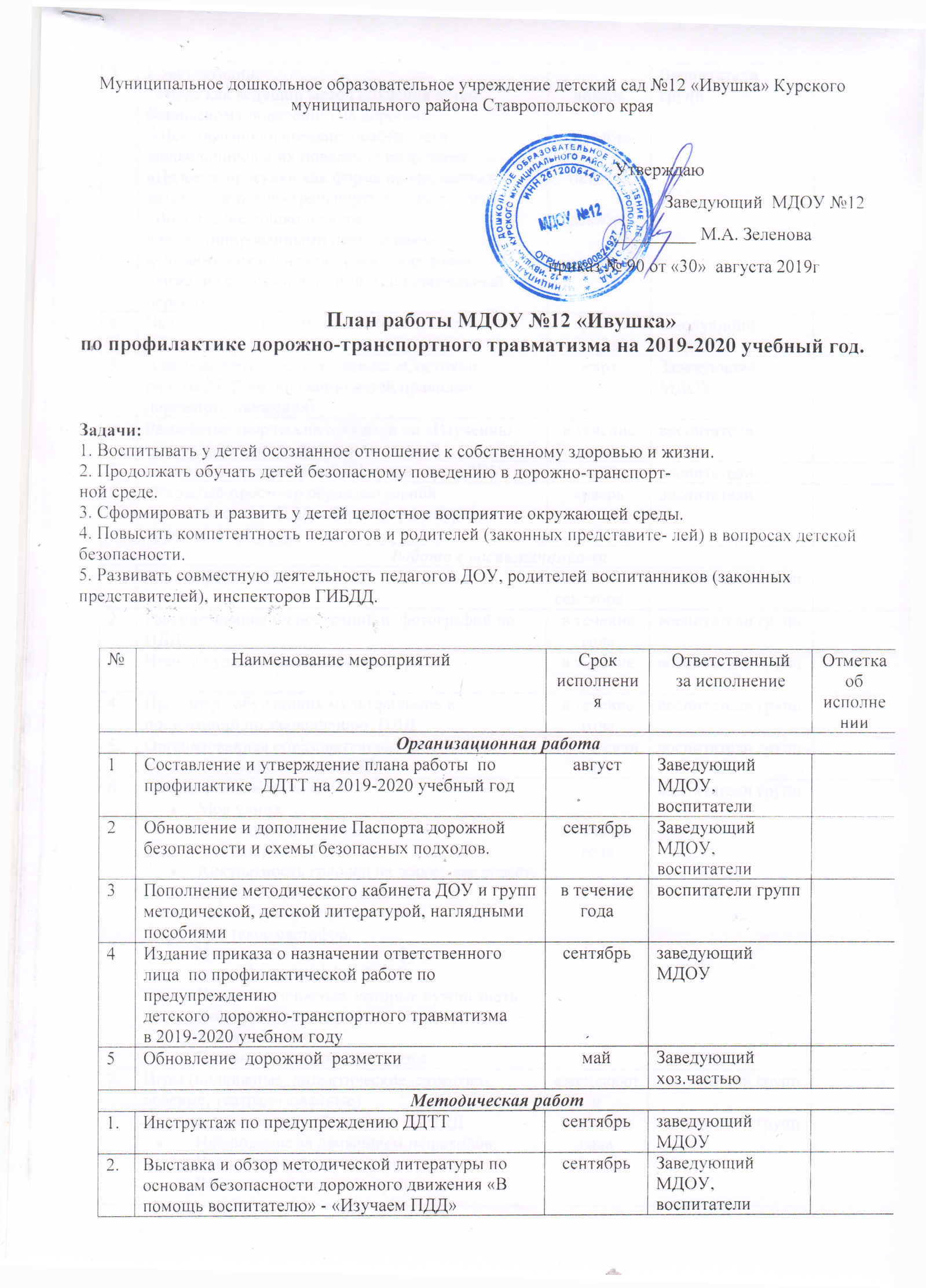 Задачи:1. Воспитывать у детей осознанное отношение к собственному здоровью и жизни.2. Продолжать обучать детей безопасному поведению в дорожно-транспорт-ной среде.3. Сформировать и развить у детей целостное восприятие окружающей среды.4. Повысить компетентность педагогов и родителей (законных представите- лей) в вопросах детской безопасности.5. Развивать совместную деятельность педагогов ДОУ, родителей воспитанников (законных представителей), инспекторов ГИБДД.№Наименование мероприятийСрок исполненияОтветственный  за исполнениеОтметка об исполненииОрганизационная работаОрганизационная работаОрганизационная работаОрганизационная работаОрганизационная работа1Составление и утверждение плана работы  по профилактике  ДДТТ на 2019-2020 учебный годавгустЗаведующий МДОУ, воспитатели2Обновление и дополнение Паспорта дорожной безопасности и схемы безопасных подходов.сентябрьЗаведующий МДОУ, воспитатели3Пополнение методического кабинета ДОУ и групп методической, детской литературой, наглядными пособиямив течение годавоспитатели групп4Издание приказа о назначении ответственного лица  по профилактической работе по предупреждению детского  дорожно-транспортного травматизма  в 2019-2020 учебном году        сентябрьзаведующий МДОУ5Обновление  дорожной  разметкимайЗаведующий хоз.частьюМетодическая работМетодическая работМетодическая работМетодическая работМетодическая работ1.Инструктаж по предупреждению ДДТТсентябрьзаведующий МДОУ2.Выставка и обзор методической литературы по основам безопасности дорожного движения «В помощь воспитателю» - «Изучаем ПДД»сентябрьЗаведующий МДОУ, воспитатели3.Консультации:  «Игра как ведущий метод обучения детей  безопасному поведению на дорогах» «Психофизиологические  особенности  дошкольников и их поведение на дороге»«Целевые прогулки как форма профилактики детского дорожно-транспортного травматизма»«Воспитание дошкольников  дисциплинированными пешеходами»«Организация изучения правил дорожного движения с детьми в летний оздоровительный период»январьсентябрьоктябрьдекабрьмайВоспитатели групп4.Выпуск листовки «Эта тревожная статистика».раз в кварталзаведующий МДОУ5Административное  совещание: «Состояние работы ДОУ по обучению детей правилам дорожного движения». мартЗаведующий МДОУ6Разработка творческих проектов по «Изучению правил дорожного движения»в течение годавоспитатели7Смотр-конкурс центров БДД среди групп ДОУмартвоспитатели8Открытый просмотр образовательной  деятельности по ПДД «Дорога, транспорт, пешеход, пассажир.январьвоспитателиРабота с воспитанникамиРабота с воспитанникамиРабота с воспитанникамиРабота с воспитанникамиРабота с воспитанниками1День Безопасности11 сентябрявоспитатели групп2.Рассматривание иллюстраций и  фотографий по ПДДв течение годавоспитатели групп3.Чтение художественной литературыв течение годавоспитатели групп4.Просмотр   обучающих мультфильмов и презентаций по закреплению  ПДДв течение годавоспитатели групп5.Организованная образовательная деятельность с детьми по профилактике ПДДежемесячновоспитатели групп6.Беседы с воспитанниками:Моя улица;Пешеходный переход;Транспорт;Аккуратность гололёд на дороге вас спасёт;Дорога не место для игр;Какие бывают машины;Что такое светофор;Правила поведения в автобусе;Я велосипедист!;Правила дорожные, которые нужно знать;Всем ребятам надо знать, как по улице шагать»;Правила эти запомним друзья!.в течение годавоспитатели групп7.Игры (подвижные, дидактические, сюжетно-ролевые, театрализованные)ежемесячновоспитатели групп8.Целевые прогулки и наблюдения по ПДДНаблюдение за движением пешеходов;Наблюдение за движением транспорта;Рассматривание видов транспорта;Прогулка к пешеходному переходу.в течение годавоспитатели групп9.Минутки безопасностиежедневновоспитатели10.Разработка плана-схемы «Мой безопасный путь в детский сад»апрель  2020воспитатели подготовительной группы11.Конкурс детских рисунков по ПДД в группах «Безопасные дороги детям»сентябрь, декабрьвоспитатели групп12Досуги и развлечения:  «Знай правила дорожного движения», «Сигналы светофора»«Азбука безопасного движения»«Незнайка на улице»март воспитатели групп, музыкальный руководитель13Участие детей в  конкурсах и акциях  по безопасности дорожного движенияв течение годавоспитатели14.Мониторинг  детей  старшего дошкольного возраста по ПДДсентябрь, майвоспитатели группРабота с родителямиРабота с родителямиРабота с родителямиРабота с родителямиРабота с родителями1Анкетирование родителей на тему «Я и мой ребенок на улицах города» сентябрь, май воспитатели групп2Вопрос для обсуждения на общем родительском собрании:«Типичные случаи детского травматизма и меры его предупреждения»сентябрьЗаведующий МДОУ3Включение вопросов по ПДД в повестку родительских собранийв течение годавоспитатели групп4Консультации:  «Как знакомить детей с правилами дорожного движения;» «Чем опасен гололед»«Учить безопасности – это важно»«Как подготовить схему “Мой путь в школу”» для родителей  детей подготовительной  к школе группыоктябрьфевральапрель майвоспитатели групп5.Оформление папок-передвижек: «Дети и дорога»« Фликеры на одежде»«Как правильно перевозить детей в автомобиле»в течение годавоспитатели групп6.Тематические выставки:«Детская и методическая литература»«Дидактические игры по безопасности  дорожного движения»в течение годавоспитатели групп7.Привлечение родителей к разработке схем безопасных маршрутов движения детей «детский сад-дом- детский сад», в которых отображаются «опасные» места на дорогах.апрельвоспитатели подготовительной  группы8.Разработка рекомендаций /выпуск буклетов/для родителей, об использовании вдальнейшем игровых обучающих ситуаций позакреплению с детьми ПДД в домашнихусловияхв течение годавоспитатели групп9.Памятка для родителей «Значение светоотражающих элементовноябрьВоспитатель подготовительной группы10.Привлечение родителей к участию в мероприятиях по предупреждению ДДТТ (игры, конкурсы, экскурсии, пропагандистские акции и т.д.).в течение годавоспитатели групп11Публикация материалов для родителей на сайте МБДОУ в течение годаЗаведующий МДОУВзаимодействие с ГИБДДВзаимодействие с ГИБДДВзаимодействие с ГИБДДВзаимодействие с ГИБДДВзаимодействие с ГИБДД1Привлечение сотрудников ГИБДДк массовым мероприятиям,родительским собраниямсентябрьЗаведующий МДОУ2Участие в конкурсах, викторинах, акциях и др. мероприятиях, организованных отдела ГИБДД и КОиН.постоянноЗаведующий МДОУ3Подготовка и предоставление в адрес отдела ГИБДД справок по планам по итогам полугодиясвоевременноЗаведующий МДОУ4Информирование о состоянии аварийности в Курском районеежемесячноЗаведующий МДОУ